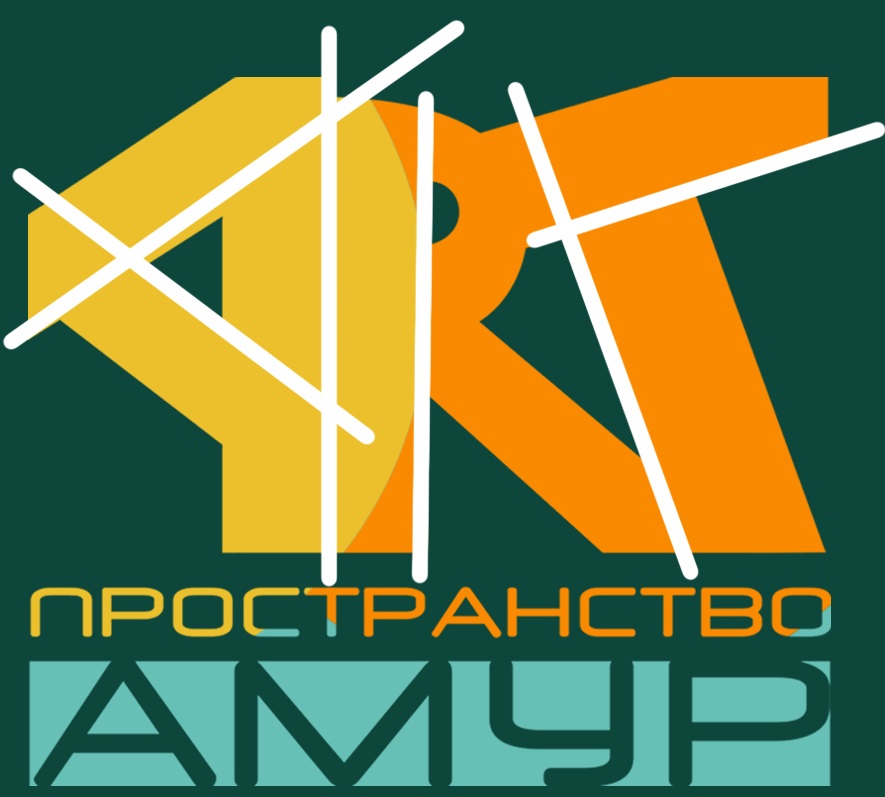 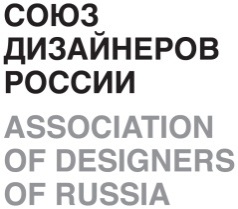 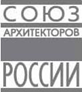 МЕЖДУНАРОДНЫЙ ФЕСТИВАЛЬ «АРТ ПРОСТРАНСТВО АМУР»VIII ВСЕРОССИЙСКИЙ КОНКУРС ЛУЧШИХ ПРОИЗВЕДЕНИЙ ПО АРХИТЕКТУРЕ И ДИЗАЙНУ «ПРОФИ-2021»КОНКУРС ЛУЧШИХ ПРОИЗВЕДЕНИЙ ПО АРХИТЕКТУРЕ И ДИЗАЙНУ Заявка на участие Просьба заполнить заявку и выслать в оргкомитет конкурса вместе с работами до 7 апреля 2021 г.Фамилия Имя Отчество автора (название коллектива)Руководитель проектаАдрес участника Контактный телефон и e-mailНоминацияПроект или постройка (реализация)Название проектаГод создания